Examples of Bus Disposal Pictures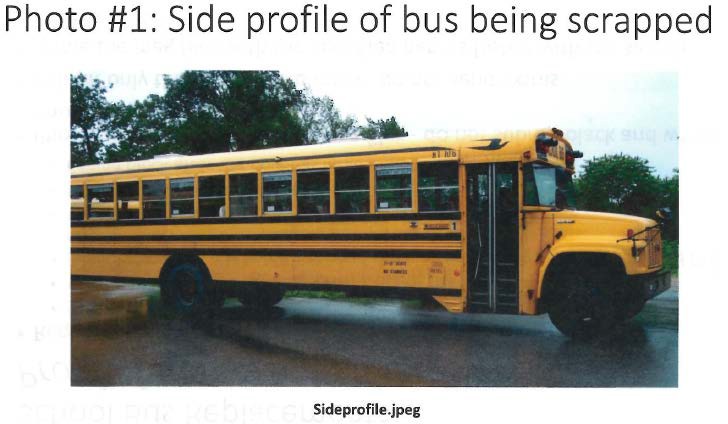 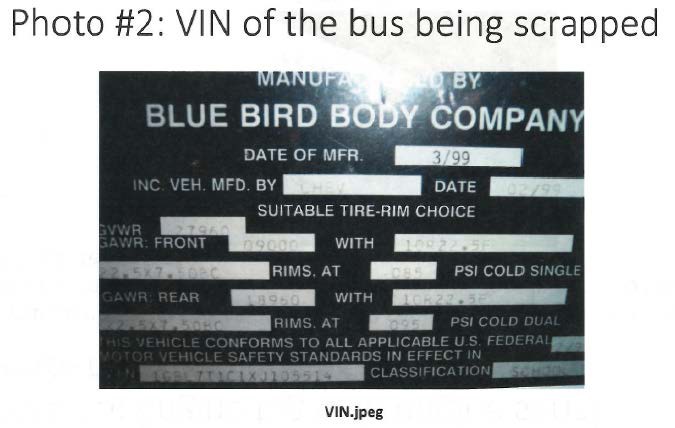 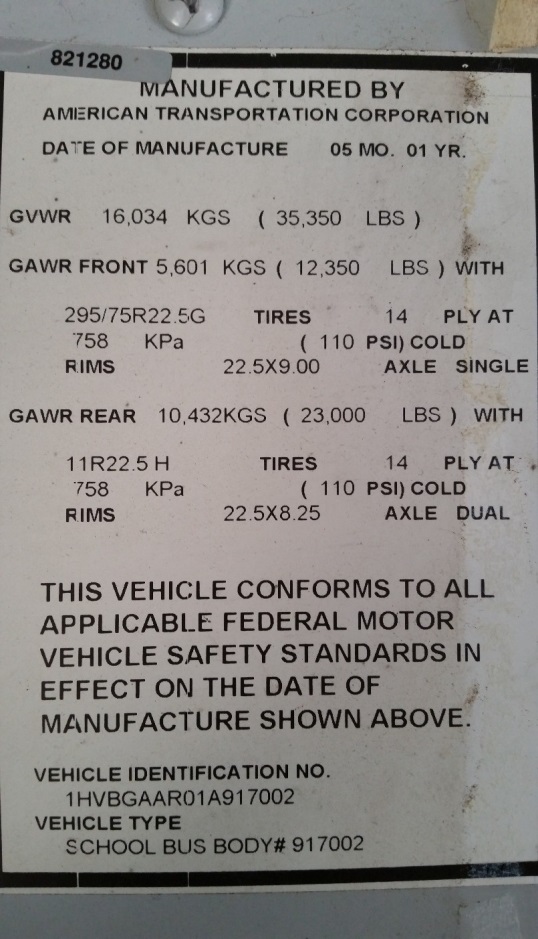 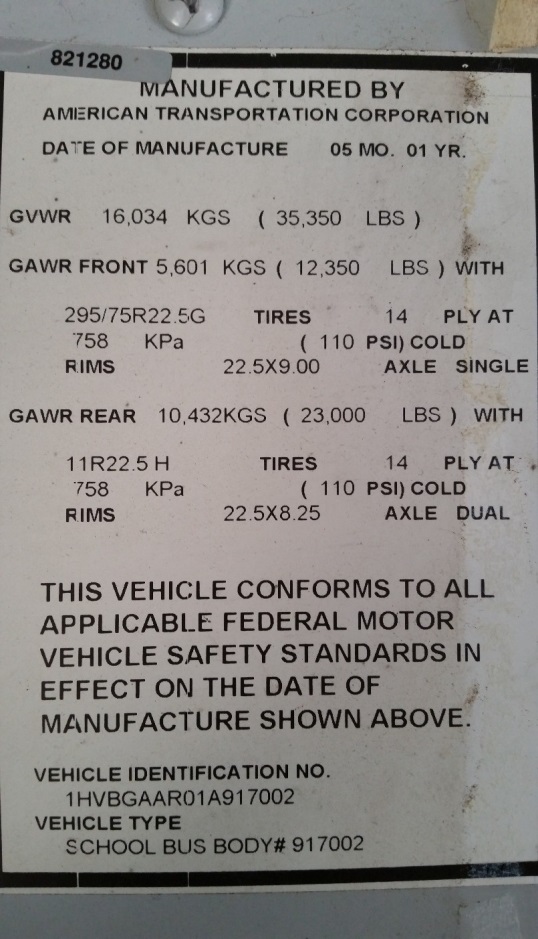 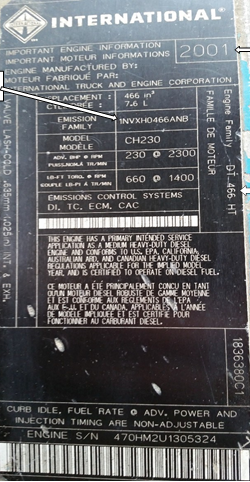 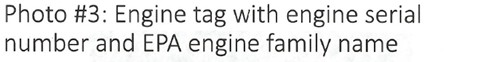 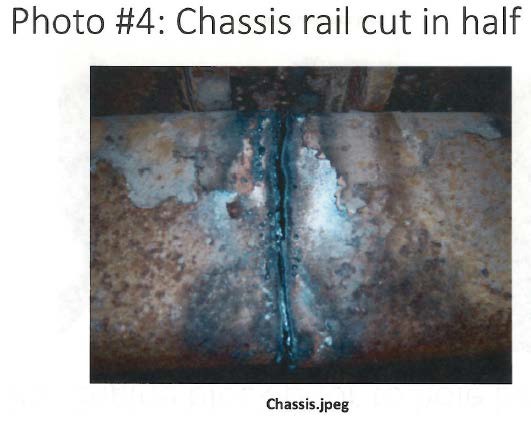 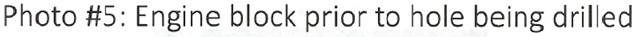 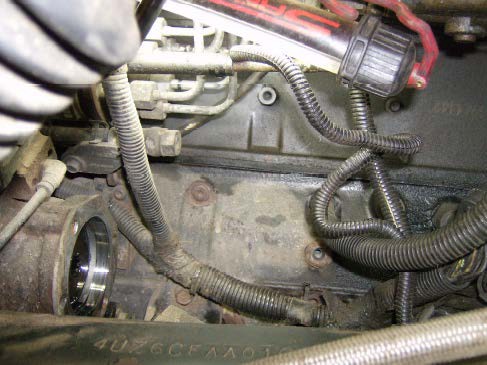 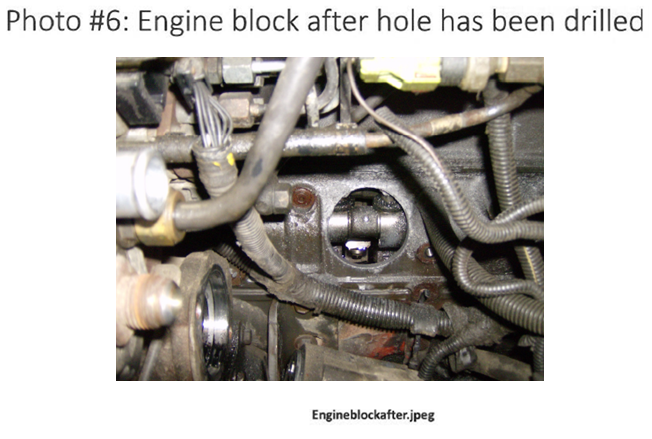 